2022 YILI YÖNETİM DANIŞMANLIĞI 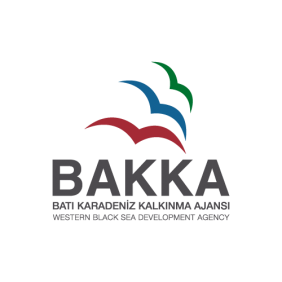 TEKNİK DESTEK PROGRAMITEKNİK ŞARTNAME FORMU (EK-A)Bu form Teknik Destek Programı kapsamında yapılacak hizmet alımı ihalesinin ön hazırlığı mahiyetindedir. Aşağıdaki sorulara verilecek cevaplar teknik şartnamede kullanılmak üzere talep edilmekte olup Ajans açısından bağlayıcı değildir. Ajans, Teknik Destek Programı kapsamında teknik şartnamede her türlü değişikliği yapma hakkına sahiptir. Söz konusu veriler yol gösterici nitelikte olacağından ayrıntılı bir biçimde hazırlanması gerekmektedir. Eşitliğe ve şeffaflığa aykırı şekilde, tek bir kurumu ya da firmayı işaret eden şartnameler kesinlikle kabul edilmeyecektir. Bu hususa riayet edilmeden hazırlanmış şartnameler başvurunun reddine yol açabilir. Danışmanlık Planı (Ana ve alt başlıkları gün ve saat detaylı yazılmalıdır.): .………………………………………………………………………………………………………………………………………………………………………………………………………………………………….…………………………….………………………………………………………………………………………………………………….…………………………….………………………………………………………………………………………………………………………………………………………………………………..Danışmanda Aranacak Kriterler (Örneğin gerekli sertifikalar, hizmet verilen yıl-sayı-kurum büyüklüğü olarak danışmanlık tecrübesi vs.):………………………………………………………………………………………………….……………………………………………………………………………………………………………………………….…………………………….………………………………………………………………………………………………………………….…………………………….……………………………………………………………………………………………………………………………………………………………………………..… Başvuru Sahibi Kuruluş:Teknik Desteğin Adı:Danışmanlığın Konusu:Danışmanlığın Verileceği Yer (İl/ İlçe):Danışmanlığın Süresi (Gün):Danışmanlığın Süresi (Saat):Danışmanlığa Katılacak Kişi Sayısı:Danışmanlık Hizmet İçin Oluşturulacak Grup Sayısı:Danışmanlığın Tahmini Başlangıç ve Bitiş Tarihleri: